ANSWER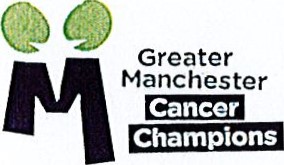 CANCERINDIVIDUAL SIGN UP FORMName (first and last name):Email address (this is the main way we will contact you)Telephone number (optional)Please tick one of the following actions that you will do as a Greater Manchester Cancer Champion (these are things that communities across Greater Manchester have told us matter to them). I want to...Which borough do you live or work in?I consent to Voluntary Sector North West processing my data in accordance with my role as a Cancer, Champion and sharing my data with members of the Answer Cancer partnership. My data will not be shared with any other third party without my prior additional consent being obtained. The personal details I have provided will only be used for communication around Cancer Champion activities. By signing UP as a Cancer Champion, I give YOU permission to contact me by email or telephone for these purposes only.Signed:		Dated:@CancerChampsGM				www.cancerchampionsgm.org.uk@gmcancerchamps				info@cancerchampionsgm.org.uk learn more so I can talk confidently about cancer with friends and familyraise awareness about the importance of cancer screening and encouraging people to take partspeak up about why people in my community are getting cancer and what we could do about ittalk to people about how a healthy lifestyle can help prevent cancerusing my experience as someone who had/has cancer, to support others who are living with and beyond cancerpromote the involvement in services of the family and friends of people living with and beyond cancerencourage people in my community or workplace to become a cancer champion